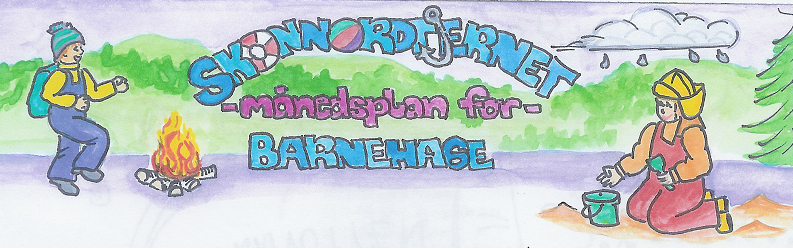 Fagområder:INFO FRA TussilagoApril 2021                                                                                                                                                                         Temaet i April:  Lek, med fokus på sosiale samhandlinger: Målet er å skape gode leksituasjoner, med fokus på tilstedeværende voksne for å gi barna god selvfølelse og utvikling av den språklige og sosiale kompetansen i lek med andre. Vi har valgt å videreføre dette temaet i April også, da vi ser utvikling av gode relasjoner, lekkompetanse og sosiale samhandlinger i barnegruppeneApril-Knerten: Vi kommer til å benytte oss av varmere dager med å være en del ute, vi kan spise i grillhytta eller på framsiden ved kjøkkenet. Vi prøver å komme oss ut på mere rusleturer, og vi skal følge med på at snøen smelter og det spennende som kan dukke opp under den. Vi skal begynne med hjertesamlinger igjen, og vi drar med oss dette inn i leken også. Gullhår fenger fortsatt barna så det fortsetter vi med i April også. Og vi regner med at det blir noen kyllinger i løpet av starten på April. Disse skal vi selvfølgelig ikke beholde i bhg, men de skal reise å bo hos noen andre  Vi fortsetter med smågrupper, besøk på meis, språk. Sosial kompetanse, lek og aktiviteter.April – Lille My: Vi ønsker å benytte vårmåneden til å være mer ute, både i bhg og ute på turer. Det vil bli mest rusleturer, men kanskje tar vi med oss både mat og soveutstyr etter hvert hvis været tillater det. Det skal bli spennede å følge med på hva som dukker opp under snøen og hva vi kan (og IKKE bør) samle med oss tilbake til barnehagen for videre granskning Gullhår og de 3 bjørner vil vi fortsette med som eventyr. Hjertesamlinger er i gang – og dette vil vi fortsette med og dra inn i leken gjennom April Måned, samtidig som vi gjentar systematisk språklek-samlinger med temaene lytte og munnmotorikk som vi også hadde i høst. Praktiske opplysninger:                                                                                                                                    Alle klær, sko, smokker, koser og soveutstyr skal merkes!   Barnehagen sine telefonnr. 61 18 71 79   -   948 32 297 (Lille My) – 46966814 (Knerten)Barnehagens åpningstid – 06.30 – 17.00Frokost til Knerten og Lille My vil være inne på lille my fra kl. 06.30 – 08.Månedsplanen legges ut på web – siden vår. Dersom du/dere ikke har tilgang, så gi oss beskjed. Klær: Alle klær, sko, smokker, koser og soveutstyr skal merkes!   Husk: Gi beskjed når barnet har fri eller er sykMånedens aktiviteter:HjertesamlingerFormingsaktiviteter ift. eventyretTa barnas initiativ, på hva de vil gjøreLeke/språkgrupperMotorikkBursdager i April:Ingen bursdager denne måneden. Praktiske opplysninger:                                                                                                                                    Alle klær, sko, smokker, koser og soveutstyr skal merkes!   Barnehagen sine telefonnr. 61 18 71 79   -   948 32 297 (Lille My) – 46966814 (Knerten)Barnehagens åpningstid – 06.30 – 17.00Frokost til Knerten og Lille My vil være inne på lille my fra kl. 06.30 – 08.Månedsplanen legges ut på web – siden vår. Dersom du/dere ikke har tilgang, så gi oss beskjed. Klær: Alle klær, sko, smokker, koser og soveutstyr skal merkes!   Husk: Gi beskjed når barnet har fri eller er sykMånedens aktiviteter:HjertesamlingerFormingsaktiviteter ift. eventyretTa barnas initiativ, på hva de vil gjøreLeke/språkgrupperMotorikkRealfagsforsøk:Kaldt og varmt vannRegnbue – (skittles)Praktiske opplysninger:                                                                                                                                    Alle klær, sko, smokker, koser og soveutstyr skal merkes!   Barnehagen sine telefonnr. 61 18 71 79   -   948 32 297 (Lille My) – 46966814 (Knerten)Barnehagens åpningstid – 06.30 – 17.00Frokost til Knerten og Lille My vil være inne på lille my fra kl. 06.30 – 08.Månedsplanen legges ut på web – siden vår. Dersom du/dere ikke har tilgang, så gi oss beskjed. Klær: Alle klær, sko, smokker, koser og soveutstyr skal merkes!   Husk: Gi beskjed når barnet har fri eller er sykPLANLEGGINGSDAGER JUNI:3 og 4 JUNI!!!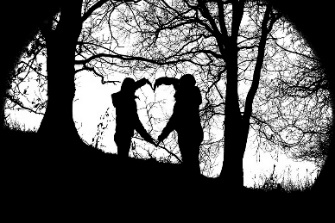 Månedsbok – Sanger – EventyrMeg-boka (mnd.bok) Gullhår og de tre bjørnerSol ute, sol inne (sang)Praktiske opplysninger:                                                                                                                                    Alle klær, sko, smokker, koser og soveutstyr skal merkes!   Barnehagen sine telefonnr. 61 18 71 79   -   948 32 297 (Lille My) – 46966814 (Knerten)Barnehagens åpningstid – 06.30 – 17.00Frokost til Knerten og Lille My vil være inne på lille my fra kl. 06.30 – 08.Månedsplanen legges ut på web – siden vår. Dersom du/dere ikke har tilgang, så gi oss beskjed. Klær: Alle klær, sko, smokker, koser og soveutstyr skal merkes!   Husk: Gi beskjed når barnet har fri eller er sykPLANLEGGINGSDAGER JUNI:3 og 4 JUNI!!!Ukas ord:Bjørn, Grøt. Sol og HestehovRammeplan:Barnehagen skal bidra til at alle barn kan oppleve glede, humor, mestring og engasjement gjennom lek – alene og sammen med andre.Livsmestring og helse: Barnehagen skal være en arena for daglig fysiskaktivitet og fremme barnas bevegelses glede og motoriske utvikling. Barna skal ha mulighet til ro og hvile iløpet av barnehagedagen. Måltider og matlaging skal gi barna grunnlag for å utvikle matglede og sunne helsevaner. Kommunikasjon, språk og tekst:Bruke språket til å skape relasjoner, delta i lek og som redskap til å løse konflikter.Kropp, bevegelse, mat og helse:Barna skal inkluderes i aktiviteter der de kan få være i bevegelse, lek og sosial samhandling å oppleve motivasjon og mestring ut ifra egne forutsetninger.Kunst, kultur og kreativitet:Vi skal legge til rette for samhørighet og kreativitet ved å bidra til at barna får være sammen om og oppleve og skape kunstriske og kulturelle uttrykk. Natur, miljø og teknologi:Barna får opplever, utforsker og eksperimentere med naturfenomener og fysiske lover.Antall, rom og form:Leke og eksperimentere med tall, mengde og telling. Etikk, religion og filosofi:Barna skal få kjennskap til fortellinger, tradisjoner i forhold til månedens tema. Nærmiljø og samfunn:Barna erfarer at alle får utfordringer og like muligheter til deltakelse.Måneden som gikk:Mars:Tema: Lek og påske: Vi tegnet påskekyllinger og under påskeformingen laget vi påskekyllinger. Fjær har vært tilstede i hele måneden, både som språk aktivitet og forming. Her har det vært mange ulike farger og størrelser så de fikk øve på forskjellige begreper. Vi har også hatt fokus på smågrupper som leker godt sammen og lagt til rette for den leken de ulike gruppene lekte best med, som traktorer, tog og dukkelek og bygget med lego.  Knerten: ENDELIG ble det mildere vær så vi har fått vært en del ute, og dere kan tro vanndammer og is er trekkplaster for barna. Vi følger spent med på snøen som forsvinner mer og mer. Vi har hatt noen fine stunder i grillhytta, der liker vi oss. Karnevalet kom og gikk med brask og bram, vi hadde en gøy og fin dag. Vi har delt oss i smågrupper så ofte vi kan hele dagen, og vi har også begynt med besøk på storemeis for der skal vi være til høsten.. Dette er veldig spennende og litt skummelt for noen, og det er også en del nye leker der. Vi har vært på noen rusleturer til butikken og rundt ved skolen. Gullhår er eventyret vi har mest fokus på denne mnd, men så klart det dukker opp andre eventyr inni blant på barnas initiativ, men gullhår synes dem er veldig moro og den fortsetter vi også med i April. Vi har ogs¨vært så heldig med et spennende prosjekt, Henriette hadde med seg en rugemaskin og ei mor i bhg hadde egg vi kunne få, og da får vi fulgt med på hvordan de utvikler seg fra dag til dag, Det som er mest spennende er jo å se om det blir noen kyllinger etter påske.Lille My: Vi har ENDELIIIIIIIIIIIIG fått vært en del ute, og det er ikke måte på hvor store magnetfelt det finnes mellom barna og de pittesmå vanndammene som trer frem her ute… VANN ER GØY – enkelt og greit. Vi har ellers vært på rusleturer rundt i nærmiljøet da det har vært i glatteste laget for føtter i str 19-23ish her ute til tider. Traktorer og lastebiler har vært i full sving med å frakte grus fra bar asfalt, og vi følger spent med på sklia – som titter mer og mer fram fra snøen. Rusleturer innafor gjerdet har vi også hatt – da det er måkt flotte stier langs gjerdet. Inne har vi vært delt i 2 grupper så ofte og mye vi kan ila dagen. Det har vært hinderløyper med puter hvor vi har krabbet under, klatra over, stupt i gjennom og rullet kråke. Traktor og dyr har vært på turer rundt om på basen og vi har lest bøker om muldvarpen, lillesøster, forme, farger, dyr og kjøretøy. Meg-boka og boka om gullhår og de tre bjørner er også flittig brukt. Vi har lagd litt påskepynt og sådd karse. Daglig har vi hatt språkstimulerende aktiviteter som fjærblåsing, såpebobler, bevegelsessanger, minirøris, begreper som over/under/stor/liten, Kims lek og eventyr.Barnehagedagen: Tema for dagen er barnehagens arbeid med natur og miljø, under slagordet: «Små steg for kloden».Påskeforming: Knerten: Vi har tovet kyllinger, fulgt med på eggene som det kan bli kyllinger av etthvert, vi har tegnet kyllinger og pyntet med fjær, og vi skal lage glass kylling med karse.